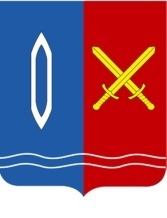 ПРИКАЗОтдела образования администрации г. ТейковоИвановской  областиот 22.06.2021 г.  № 203О направлении делегации учащихся г.о. Тейково на День открытых дверей в УМВД России по Ивановской области В соответствии с письмом МО МВД России по Ивановской области от 08.06.2021 года «О проведении Дня открытых дверей в УМВД России по Ивановской области», в целях проведения профориентационной работы со старшеклассникамиПРИКАЗЫВАЮ: Направить делегацию учащихся г.о. Тейково 26 июня 2021 года в г. Иваново (ул. Кузнецова,47) на День открытых дверей в УМВД России по Ивановской области в следующем составе (Приложение).Направить представителей МО МВД России «Тейковский» Белянкину И.В., Рункову О.А. сопровождать делегацию учащихся г.о. Тейково на День открытых дверей (по согласованию с МО МВД России «Тейковский»).Контроль исполнения приказа возложить на ведущего специалиста Отдела образования Павлову В.М.Начальник Отдела образования администрации г.Тейково                                                         А.Н.СоловьёваПриложение к приказу № 203 от 22.06.2021 г.С П И С О Кобучающихся  г.о. Тейково , приглашенных на  День открытых      дверей   в УМВД России  по Ивановской области26 июня 2021 года№п/пФИО учащегося школакласс1Бас  Николай НиколаевичМОУ Гимназия №310 класс2Ефимов Олег ИгоревичМОУ Гимназия №310 класс3Гурьянов Владислав МаксимовичМБОУ СШ №1010 класс4Крутова Ксения МихайловнаМБОУ СШ №1010 класс5Кувшинова Анастасия АлексанровнаМБОУ СШ №110 класс6Прогонова Виктория АлександровнаМБОУ СШ №110 класс7Симакова Арина АндреевнаМБОУ СШ №110 класс8Тихонов Егор ПавловичМБОУ СШ №210 класс9Мансуровский Максим АнтоновичМБОУ СШ №210 класс10Габдулин Владислав ЕвгеньевичМБОУ СШ №410 класс11Глебов Александр МаксимовичМБОУ СШ №410 класс